                                            Intermediación Laboral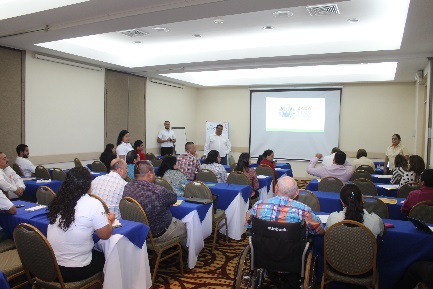 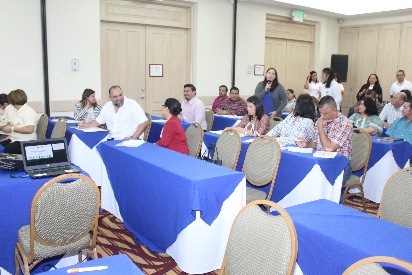 